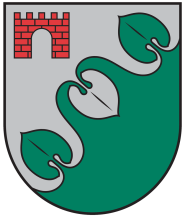 Limbažu novada DOMEReģ. Nr. 90009114631; Rīgas iela 16, Limbaži, Limbažu novads LV-4001; E-pasts pasts@limbazunovads.lv; tālrunis 64023003LĒMUMSLimbažos2022. gada 24. februārī									     Nr.121(protokols Nr.2, 17.§)Par Limbažu novada pašvaldības komisijas “Vērtēšanas komisija Limbažu novada „Augstu sasniegumu sporta programmas” un “Naudas balvu par izciliem sasniegumiem sportā” finansējuma sadalei” sastāva apstiprināšanuZiņo D. StraubergsLimbažu novada “Augstu sasniegumu sporta programmas” un naudas balvas par izciliem sasniegumiem sportā darbību organizē, koordinē un kontrolē Limbažu novada pašvaldības ( ar Limbažu novada pašvaldības domes 28.10.2021. saistošo noteikumu “Limbažu novada pašvaldības nolikums” 20.16.punktu) izveidota un Limbažu novada domes apstiprināta (ar Limbažu novada domes 27.01.2022. lēmumu Nr. 99, (prot. Nr.1, 101.§) Limbažu novada pašvaldības Vērtēšanas komisija Limbažu novada „Augstu sasniegumu sporta programmas” un “Naudas balvu par izciliem sasniegumiem sportā” finansējuma sadalei. Komisijas nolikums ir apstiprināts ar Limbažu novada domes 23.12.2021. lēmumu Nr. 722 “Par Limbažu novada pašvaldības Vērtēšanas komisijas Limbažu novada „Augstu sasniegumu sporta programmas” un “Naudas balvu par izciliem sasniegumiem sportā” finansējuma sadalei nolikuma apstiprināšanu” (prot. Nr.13, 90.§). Lai komisija varētu uzsākt darbu, nepieciešams apstiprināt komisijas sastāvu. Saskaņā ar komisijas nolikumu, to izveido ar Limbažu novada domes lēmumu 9 (deviņu) locekļu sastāvā kā pastāvīgi funkcionējošu koleģiālu institūciju, kurā iekļauts: Limbažu novada pašvaldības izpilddirektors, pārstāvis no SIA  „Olimpiskais  centrs „Limbaži””, pārstāvis no Limbažu novada sporta skolas, pārstāvis no “Zvejnieku parka”, Limbažu novada domes Finanšu komitejas deputāts, Limbažu novada domes Izglītības, kultūras un sporta jautājumu komitejas deputāts, pārstāvis no Limbažu novada pašvaldības Limbažu novada Izglītības pārvaldes, divi sabiedrības pārstāvji, kas aktīvi darbojas sporta jomā. Komisijas priekšsēdētāja pienākumus pilda Limbažu novada pašvaldības izpilddirektors.Pamatojoties uz likuma „Par pašvaldībām” 21.panta pirmās daļas 24.punktu, 41.panta pirmās daļas 3.punktu, 61.panta pirmo daļu, atklāti balsojot: PAR – 9 deputāti (Jānis Bakmanis, Māris Beļaunieks, Lija Jokste, Arvīds Ozols, Rūdolfs Pelēkais, Ziedonis Rubezis, Dagnis Straubergs, Regīna Tamane, Didzis Zemmers), PRET – nav, ATTURAS – nav, balsojumā nepiedalās 2 deputāti (Andris Garklāvs, Dāvis Melnalksnis), Limbažu novada dome NOLEMJ:Apstiprināt Limbažu novada pašvaldības komisiju “Vērtēšanas komisija Limbažu novada „Augstu sasniegumu sporta programmas” un “Naudas balvu par izciliem sasniegumiem sportā” finansējuma sadalei” šādā sastāvā:1.1. Komisijas priekšsēdētājs – Limbažu novada pašvaldības izpilddirektors Artis Ārgalis;1.2. Komisijas locekļi:1.2.1. SIA „Olimpiskais centrs „Limbaži”” valdes locekle Baiba Martinsone;1.2.3. Limbažu novada Sporta skolas direktore Diāna Zaļupe;1.2.4. “Zvejnieku parka” metodiķe Mārīte Jankovska;1.2.5. Limbažu novada domes Finanšu komitejas deputāts Dāvis Melnalksnis;1.2.6. Limbažu novada domes Izglītības, kultūras un sporta jautājumu komitejas priekšsēdētājs Jānis Bakmanis;1.2.7. Limbažu novada pašvaldības Limbažu novada Izglītības pārvaldes vadītāja Sigita Upmale;1.2.8. sabiedrības pārstāvis, kas aktīvi darbojas sporta jomā - biedrības  “Moto klubs Aloja” pārstāvis  Māris Miezītis; 1.2.9. sabiedrības pārstāvis, kas aktīvi darbojas sporta jomā - basketbola kluba “Salacgrīva” pārstāvis Kaspars Neimanis.Kontroli par lēmuma izpildi noteikt Limbažu novada pašvaldības domes priekšsēdētāja pirmajam vietniekam Mārim Beļauniekam.Limbažu novada pašvaldībasDomes priekšsēdētājs									D. StraubergsŠIS DOKUMENTS IR PARAKSTĪTS AR DROŠU ELEKTRONISKO PARAKSTU UN SATUR LAIKA ZĪMOGU